奄美地区地域自立支援協議会　研修会　講師紹介今回は長野県より、日本相談支援専門員協会の顧問である福岡　寿氏においでいただくことになりました。「福祉会のヨシモト興業」と異名をとりテンポよく楽しく、かつ実践に裏打ちされた熱い想いを乗せたお話は、心揺さぶられること間違いなしです。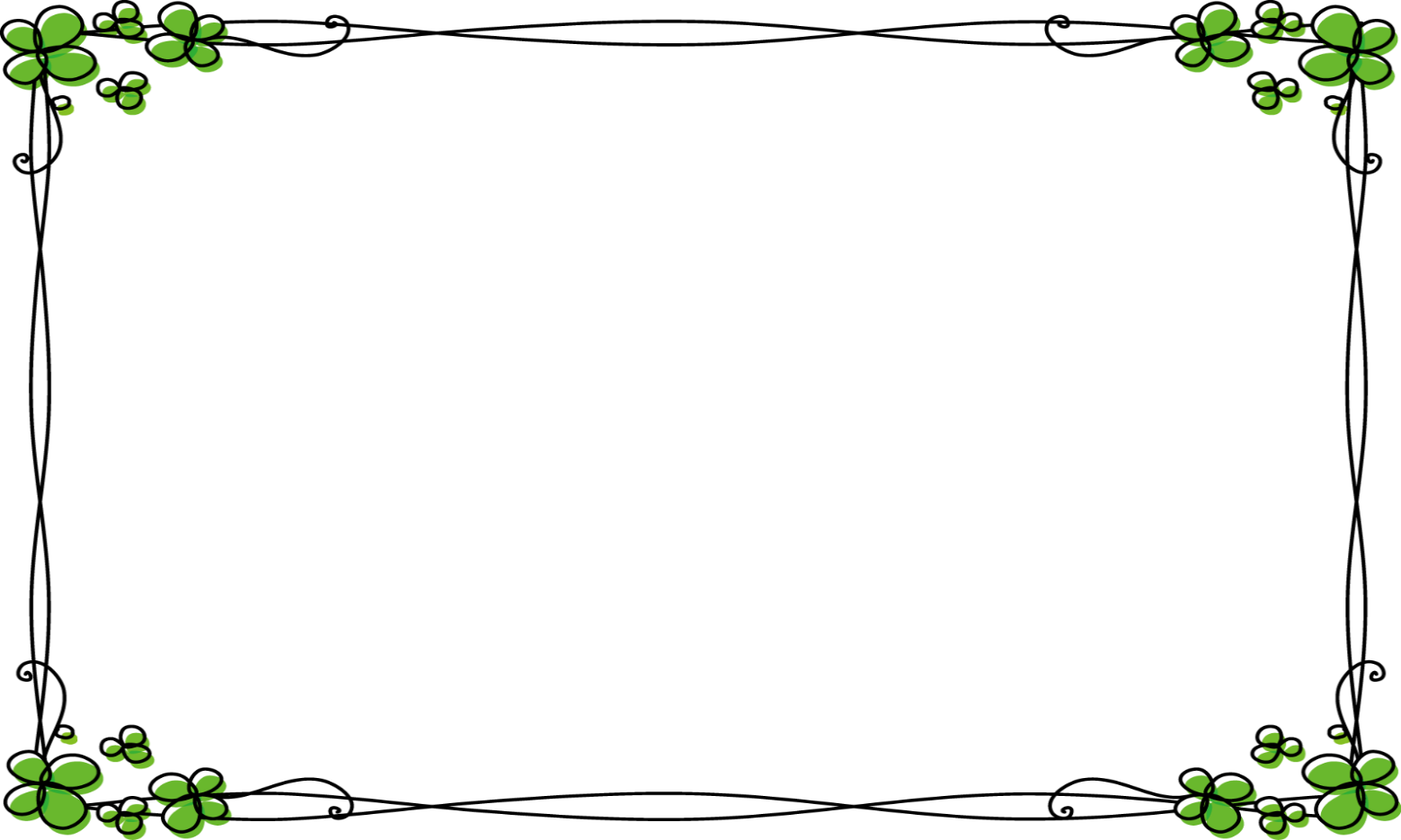 プロフィール　　福岡　寿（ふくおか　ひさし）氏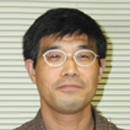 1957年　生まれ1981年　東京大学文学部卒業〃 　長野県内中学校教師1990年　地域療育拠点施設事業コーディネーター1998年　北信圏域障害者支援センター所長　　　　　　 社会福祉法人高水福祉会　常務理事2003年　長野県社会部障害福祉課　障害者自立支援室専門員2008年　北信圏域障害者総合相談支援センター　相談支援専門員・常務理事長野県地域支援力向上スーパーバイザー、日本相談支援専門員協会顧問田中　康夫氏が長野県知事在任中、新たに自立支援室を編成し、その特別支援専門員に抜擢される。平成１５年から始まった西駒郷（利用者４４１名　大規模入所施設）の地域生活への移行事業を中心になって進める。西駒郷のこれまでの経緯と今後が、地域福祉のモデルとして全国から注目されている。『自立支援協議会の活性化に向けて』（財団法人日本リハビリテーション協会・平成２１年発行）の企画編集に委員長として携わる。【著　書】「地域生活のススメ」Sプランニング「施設と地域のあいだで考えた」ぶどう社「僕らは語り合ったー障害者福祉の未来を」ぶどう社　　他